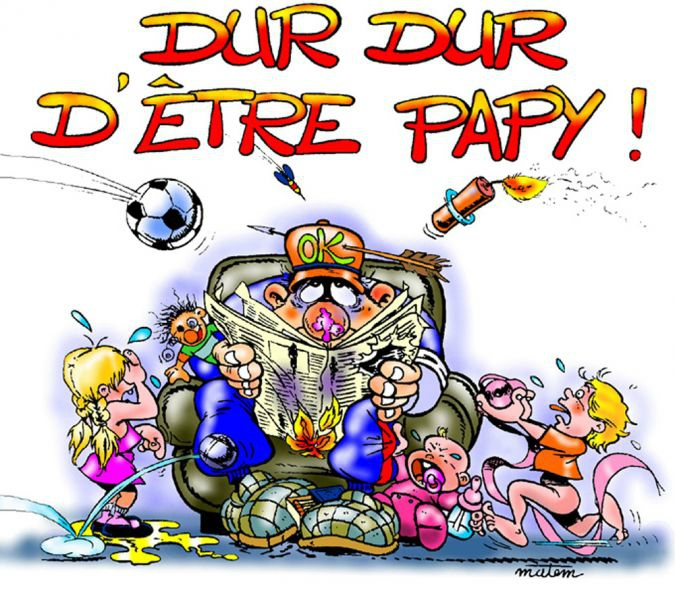 
>
>Un papi, son petit-fils et internet...Cruel... et tellement dans l'air du temps...Le grand-père a enfin acheté un ordinateur portable et se débrouille pas trop mal avec les courriels.Alors il reçoit un mail de Théo, son petit-fils de 15 ans :« Bonjour Grand-père, tu vas bien ?C'est trop Top qu'on puisse échanger par courriel maintenant !Je n'aurai plus besoin de venir chez toi pour avoir de tes nouvelles !Pour mon argent de poche, tu sais, tu peux me le virer à mon compte jeune :BE77 1 002791 38. Facile non ?Théo qui t'aime. »Et Grand-père répond :« Cher Théo, tout va bien. J'ai acheté le vieux scanner d'un copain. Alors je scannerai un billet de 20 € que je t'enverrai par mail et quand tu auras un peu  de temps tu pourras venir chercher l'original.Signé : Ton Grand-père virtuel... » Moralité : ne prenez pas les vieux pour des cons. Car comme dit Le Chat, de Geluck : « Être vieux, c’est être jeune depuis plus longtemps que les autres. » à méditer !!!> 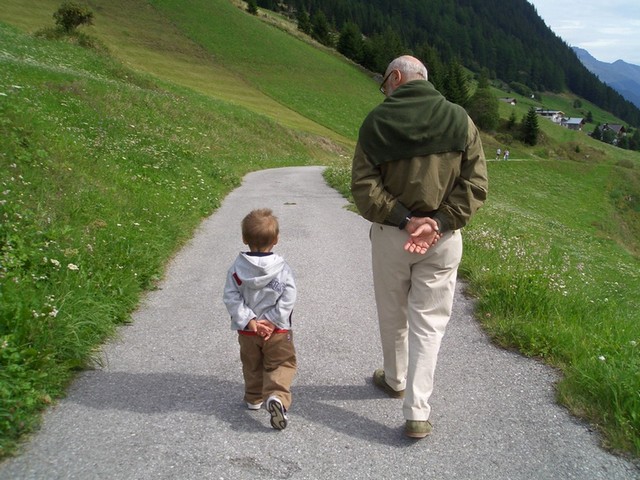 